РЕШЕТИЛІВСЬКА СЕЛИЩНА РАДА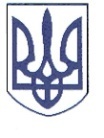 РЕШЕТИЛІВСЬКОГО РАЙОНУ ПОЛТАВСЬКОЇ ОБЛАСТІВИКОНАВЧИЙ КОМІТЕТРІШЕННЯ28 квітня 2015 року                                                                                      № Про створення робочого органупо регулюванню діяльності у сферірозміщення зовнішньої рекламина території Решетилівської селищної ради            Керуючись пунктами 7 та 13 частини „а“ статті 30 Закону України „Про місцеве самоврядування в Україні“, статтею 20 Закону України „Про благоустрій населених пунктів“, статтею 16 Закону України „Про рекламу“ та в відповідності до пункту 3 рішення селищної ради шостого скликання ,,Про затвердження Порядку розміщення зовнішньої реклами на території Решетилівської селищної  ради“ від27.11.2014 року, - виконавчий комітет селищної радиВИРІШИВ:         1. Створити робочий орган по регулюванню діяльності у сфері розміщення зовнішньої реклами на території Решетилівської селищної ради та затвердити його у такому складі:Керівник робочого органуМалиш Григорій Миколайович – заступник селищної голови                                                   Члени робочого органу:Верховод Костянтин ВікторовичНечипоренко Катерина ВасилівнаБілай Анжеліка ВолодимирівнаПусто вар Анатолій ВолодимировичСпеціаліст першої категорії – юрист апарату Решетилівської селищної радиСпеціаліст першої категорії апарату Решетилівської селищної радиСпеціаліст першої категорії відділу бухгалтерського обліку Решетилівської селищної ради Спеціаліст першої категорії земельного відділу Решетилівської селищної ради2. Затвердити Положення про робочий орган по регулюванню діяльності у сфері розміщення зовнішньої реклами на території Решетилівської селищної ради (додається).3. Дане рішення направити всім членам робочого органу.Селищний голова                                               В.В.КузьменкоЗАТВЕРДЖЕНОрішенням виконавчого комітетуРешетилівської селищної радивід 28.04.2015 року № ___ПОЛОЖЕННЯпро робочий орган по регулюванню діяльності у сфері розміщення зовнішньої реклами на території Решетилівської міської ради1. Робочий орган по регулюванню діяльності у сфері розміщення зовнішньої реклами на території Решетилівської селищної ради (далі – Робочий орган) є консультативно-дорадчим органом Решетилівської селищної ради та її виконавчого комітету, який утворюється з метою координації роботи щодо здійснення контролю за дотриманням законодавства в сфері розміщення зовнішньої реклами.2. Робочий орган у своїй роботі керується Конституцією України, законами України, указами і розпорядженнями Президента України, постановами Кабінету Міністрів України, рішеннями селищної ради та її виконавчого комітету, розпорядженнями селищного голови, Державними будівельними нормами, а також цим Положенням.3.  Основним завданням Робочого органу є:розгляд заяв розповсюджувачів зовнішньої реклами на надання дозволу, внесення змін у дозвіл, переоформлення дозволу та продовження строку його дії;надання у разі потреби розповсюджувачам зовнішньої реклами умов на проектування і розміщення складних (дахових) рекламних засобів;розробка в межах компетенції нормативно-правових актів, направлених на регулювання діяльності у сфері реклами, внесення в установленому порядку пропозиції щодо зміни та/або доповнення  до порядку розміщення зовнішньої реклами;в межах своєї компетенції здійснення контролю за дотриманням встановленого нормативними актами порядку експлуатації та утримання рекламних засобів підприємствами, установами, організаціями незалежно від форм власності та фізичними особами. Вимагає від юридичних і фізичних осіб усунення виявлених порушень;організація  інвентаризації рекламних засобів та надання виконавчому комітету Решетилівської селищної ради пропозиції щодо демонтажу рекламних засобів у встановленому порядку;підготовка проектів рішень виконавчого комітету Решетилівської селищної ради щодо надання дозволів на розміщення зовнішньої реклами, про відмову у їх наданні, щодо скасування дії дозволів або продовження строку їх дії та подання їх для прийняття в установленому порядку;видача дозволу на розміщення зовнішньої реклами на підставі рішення виконавчого комітету Решетилівської селищної ради;підготовка та реєстрація договорів на право тимчасового користування місцями розташування  рекламних засобів, які перебувають у комунальній  власності Решетилівської селищної ради, для розміщення зовнішньої реклами;здійснення контролю за своєчасним надходженням плати за укладеними договорами;надання спеціально уповноваженому центральному органу виконавчої влади у сфері захисту прав споживачів матеріалів про порушення порядку розповсюдження та розміщення зовнішньої реклами.4. У процесі  регулювання діяльності з розміщення зовнішньої реклами робочим органом залучаються на громадських засадах представники галузевих рад  підприємців, об’єднань громадян та об’єднань підприємств, які провадять діяльність у сфері реклами.5. Робочий орган очолює його керівник, який за посадою є заступником селищного голови.6. Керівник Робочого органу очолює його та здійснює контроль за його роботою.7. Формою реалізації є засідання Робочого органу, які проводяться при необхідності за попередньою домовленістю всіх членів. На засіданні розглядаються надані документи на отримання дозволу на розміщення елементів зовнішньої реклами, матеріали перевірок по дотриманню законодавства про рекламу, існуючого Порядку та умов договору на право тимчасового користування місцями розташування  рекламних засобів, які перебувають у комунальній  власності, на території Решетилівської селищної ради для розміщення зовнішньої реклами.8. Засідання Робочого органу вважається правомочним, якщо в ньому беруть участь не менше трьох четвертих складу учасників.9. За рекомендації Робочого органу матеріали перевірок направляються центральному органу у справах захисту прав споживачів або до адміністративної комісії виконавчого комітету Решетилівської селищної ради з метою притягнення до адміністративної  відповідальності порушників Порядку. Готуються висновки керівнику робочого органу для винесення питання на засідання виконавчого комітету Решетилівської селищної ради про необхідність демонтажу спеціальних рекламних конструкцій.10. Робочий орган інформує про свою діяльність виконавчий комітет селищної ради та селищного голову.Секретар ради 					Л.В.Клименко